от 12.10.2017ПРОТОКОЛ № 1заседания Комиссии Городской Думы 
Петропавловск-Камчатского городского округа по Регламенту и депутатской этикег. Петропавловск-Камчатский,ул. Ленинская, д. 14, зал заседаний № 429Время начала: 1500 часовВремя окончания: 1600 часовОтсутствовали:ПОВЕСТКА ДНЯ:Об избрании заместителей председателя Комиссии Городской Думы Петропавловск-Камчатского городского округа по Регламенту и депутатской этикеДокл.: Наумов Анатолий БорисовичОб утверждении плана работы Комиссии Городской Думы Петропавловск-Камчатского городского округа по Регламенту и депутатской этике на II полугодие 2017 года Докл.: Наумов Анатолий Борисович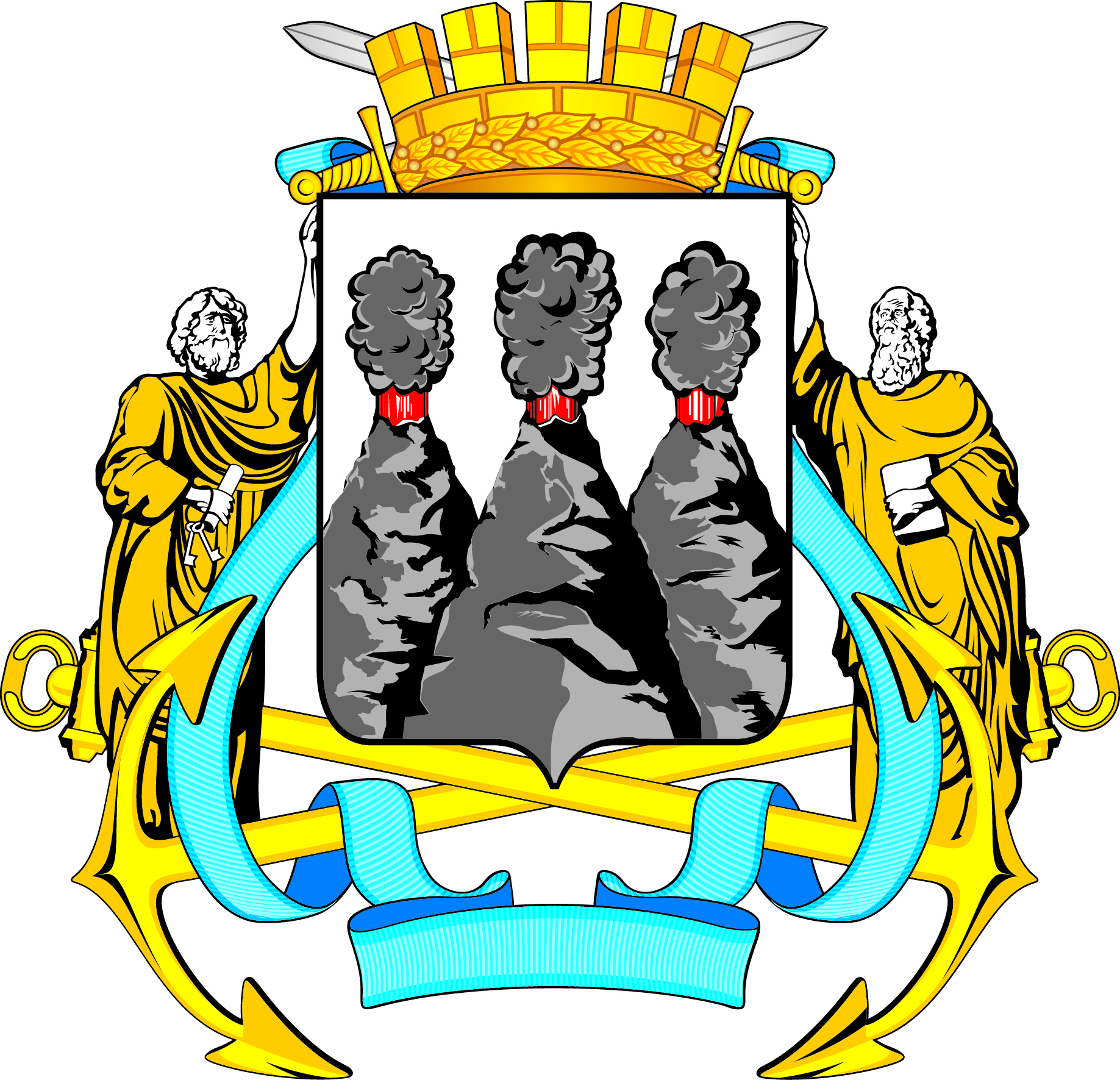 ГОРОДСКАЯ ДУМАПЕТРОПАВЛОВСК-КАМЧАТСКОГОГОРОДСКОГО ОКРУГАКОМИССИЯ ПО РЕГЛАМЕНТУ И ДЕПУТАТСКОЙ ЭТИКЕ683000, г. Петропавловск-Камчатский, ул. Ленинская, д. 14, тел./факс (8-4152) 42-52-29, www.duma.pkgo.ru,  duma@pkgo.ru683000, г. Петропавловск-Камчатский, ул. Ленинская, д. 14, тел./факс (8-4152) 42-52-29, www.duma.pkgo.ru,  duma@pkgo.ruПредседательствующий:Председательствующий:Председательствующий:Наумов А.Б.-председатель Комиссии Городской Думы Петропавловск-Камчатского городского округа по Регламенту и депутатской этике, депутат Городской Думы Петропавловск-Камчатского городского округа 
по единому муниципальному избирательному округу;Присутствовали:Борисенко А.А.-депутат Городской Думы Петропавловск-Камчатского городского округа (далее - депутат) по избирательному округу № 3;Зикратов А.В.-депутат по избирательному округу № 1;Кадачигова Д.С.-депутат по единому муниципальному избирательному округу;Лосев К.Е.-депутат по единому муниципальному избирательному округу;Монахова Г.В.-депутат по единому муниципальному избирательному округу;Рясная В.И.-депутат по избирательному округу № 1;Зубенко Е.В.-депутат по избирательному округу № 6;Лиманов С.А.-депутат по единому муниципальному избирательному округу;Присутствовали работники аппарата Городской Думы Петропавловск-Камчатского городского округа:Присутствовали работники аппарата Городской Думы Петропавловск-Камчатского городского округа:Присутствовали работники аппарата Городской Думы Петропавловск-Камчатского городского округа:  Горюнова Т.А.-старший специалист 1 разряда отдела аппарата Городской Думы Петропавловск-Камчатского городского округа по организационно-правовому обеспечению органов Городской Думы и депутатских объединений.1. СЛУШАЛИ:Об избрании заместителей председателя Комиссии Городской Думы Петропавловск-Камчатского городского округа по Регламенту и депутатской этикеРЕШИЛИ:Рекомендовать Городской Думе избрать на должность заместителей председателя Комиссии Городской Думы Петропавловск-Камчатского городского округа по Регламенту и депутатской этике: - Зикратова А.В.; - Лосева К.Е.Голосовали: «за» - 7, единогласно.2. СЛУШАЛИ:Об утверждении плана работы Комиссии Городской Думы Петропавловск-Камчатского городского округа по Регламенту и депутатской этике на II полугодие 2017 годаРЕШИЛИ:Утвердить план работы Комиссии Городской Думы Петропавловск-Камчатского городского округа по Регламенту и депутатской этике на II полугодие 2017 года, согласно приложению к настоящему протоколу.Голосовали: «за» - 7, единогласно.Председатель Комиссии Городской Думы Петропавловск-Камчатского городского округа по Регламенту и депутатской этике                                                            А.Б. НаумовПротокол вела:Старший специалист 1 разряда отдела аппарата Городской Думы по организационно-правовому обеспечению органов Городской Думы и депутатских объединений                                                        Т.А. Горюнова